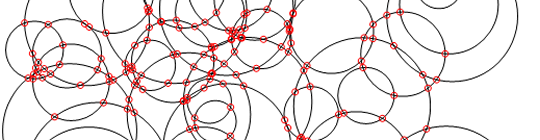 Thu, 28 June Thu, 28 June 08.30-09.1508.30-09.15Registration (Main Arts Reception)Registration (Main Arts Reception)Registration (Main Arts Reception)09.15-11.0009.15-11.00‘The Politics of Belonging:  Intersectional Constellations’Keynote Speaker:  Professor Nira Yuval-Davis: Director of the Centre on Migration, Refugees and Belonging, University of East London, UKWelcome: Prof. Ian Rees JonesChair: Prof. Howard DavisRespondent: Dr Gurminder K. Bhambra‘The Politics of Belonging:  Intersectional Constellations’Keynote Speaker:  Professor Nira Yuval-Davis: Director of the Centre on Migration, Refugees and Belonging, University of East London, UKWelcome: Prof. Ian Rees JonesChair: Prof. Howard DavisRespondent: Dr Gurminder K. Bhambra‘The Politics of Belonging:  Intersectional Constellations’Keynote Speaker:  Professor Nira Yuval-Davis: Director of the Centre on Migration, Refugees and Belonging, University of East London, UKWelcome: Prof. Ian Rees JonesChair: Prof. Howard DavisRespondent: Dr Gurminder K. Bhambra11.00-11.3011.00-11.30B R E A K   -   R E F R E S H M E N T S (Drama Rehearsal Room)B R E A K   -   R E F R E S H M E N T S (Drama Rehearsal Room)B R E A K   -   R E F R E S H M E N T S (Drama Rehearsal Room)Session(a)(b)(c)11.30 13.00Chair: Jana HusmannIntroducing Intersectionality from afar: Theorizing lives of Polish female migrants on the crossroads of class, ethnicity and gender   Paula PustulkaMigrant Mothers negotiating the Politics of BelongingUmut ErelThwarted cosmopolitanism? The experiences of mixed race youth in London Indra Angeli DewanChair: Gail HickeyIntersectionality and Coalitional Identities:Somos Hermanas, 1984-1990Anna CarastathisQueering Diaspora Space – Creolising Europe.Narratives of British South Asian Gay and Bisexual men on sexuality, intimacy and marriage.Christian KlesseFrom Theory to Practice: ‘Violence Against Women Service Providers’, an ‘Intersectional’ VisionHelen MonkChair: Marcel StoetzlerChallenging racism in GermanyKatrin ReimerParadoxes of Multicultural KoreaJoowon YukUrban aesthetics in contemporary African literature (1980-2010)Eva Dorn13.0014.00L U N C H (Drama Rehearsal Room)L U N C H (Drama Rehearsal Room)L U N C H (Drama Rehearsal Room)Session(a)(b)(c)14.0015.30Chair: Christian KlesseWrapped in the Flag of Israel: Mizrahi Single Mothers and the Gender Race of Bureaucratic TortureSmadar Lavie‘Intersectionality, Simmel and the dialectical critique of society’Marcel StoetzlerA Cultural Critique of Confucian Capitalism from a Transnational and Intersectional perspective: The Dialectic of Universality and Specificity of ‘National’ CultureHae Young SongChair: Howard Davis  What does it mean to be a practicing ‘Academic’ ‘Muslim’ Working in a ‘Secular’ ‘Western’ ‘University’?Heba El-Sayed, Anita Greenhill,Chris WestrupMulticultural Peer-Groups in Germany from an Intersectionality Perspective: An Empirical Study on the Establishment of Social Belonging in Schools.Oktay AktanCornelia Hippmann(Un-)Doing Ethnicity in Class- Students’ Reactions between Tagging and Deconstructing Differences in Class Interaction with Ethnic Minority TeachersYalz AkbabaChair: Robin MannThe crossroads of mental health and substance misuse service provision –Intersectional influences on the individualFiona Zinovieff, Anne Krayer, Catherine Robinson, Rob Poole
Influences on the European identities of Muslims living in England, Germany and SpainSaffron KarlsenExploring the inclusion and exclusion of persons with disabilities and migrant backgroundsDominik Baldin15.30-16.0015.30-16.00B R E A K   -   R E F R E S H M E N T S (Drama Rehearsal Room)B R E A K   -   R E F R E S H M E N T S (Drama Rehearsal Room)B R E A K   -   R E F R E S H M E N T S (Drama Rehearsal Room)Session(a)(b)16.0017.30Chair: Smadar Lavie‘People were kind of shocked’: Gender, religion, and work in U.S. South Asian Women’s narrativesGail Hickey‘Intersectional Capital’: A resource used by Congolese women in the UK and in Belgium in their ‘diasporic engagement’Marie GodinReligion and Race for Muslim Converts in BritainLeon MoosaviChair: Marta EichstellerBelonging, Non-Belonging and spaces between and beyond: voices of refugees in LondonZibiah AlfredPositionality, Power and participationAdefemi AdekunleThe significance of class for English national sentimentsRobin Mann19:0019:00D I N N E R (Terrace Conference Room 3)D I N N E R (Terrace Conference Room 3) D I N N E R (Terrace Conference Room 3)D I N N E R (Terrace Conference Room 3) D I N N E R (Terrace Conference Room 3)D I N N E R (Terrace Conference Room 3) Fri, 29 JuneFri, 29 June09.30-11.0009.30-11.00Via Video Link:‘A Transnational History of Victimhood Nationalism:  National Mourning and Global Accountability’Keynote Speaker: Professor  Jie-Hyun Lim: Director of the Institute of Comparative History and Culture, Hanyang University, Seoul, South KoreaChair: Marcel StoetzlerRespondents: Professor Nira Yuval-Davis and Dr Gurminder K. BhambraVia Video Link:‘A Transnational History of Victimhood Nationalism:  National Mourning and Global Accountability’Keynote Speaker: Professor  Jie-Hyun Lim: Director of the Institute of Comparative History and Culture, Hanyang University, Seoul, South KoreaChair: Marcel StoetzlerRespondents: Professor Nira Yuval-Davis and Dr Gurminder K. BhambraVia Video Link:‘A Transnational History of Victimhood Nationalism:  National Mourning and Global Accountability’Keynote Speaker: Professor  Jie-Hyun Lim: Director of the Institute of Comparative History and Culture, Hanyang University, Seoul, South KoreaChair: Marcel StoetzlerRespondents: Professor Nira Yuval-Davis and Dr Gurminder K. Bhambra11.00-11.3011.00-11.30B R E A K   -   R E F R E S H M E N T S (Drama Rehearsal Room)B R E A K   -   R E F R E S H M E N T S (Drama Rehearsal Room)B R E A K   -   R E F R E S H M E N T S (Drama Rehearsal Room)Session(a)(b)(c)11.3013.00Chair: Hae-Yung SongVietnamese First Generation NationalsIn the Czech Republic:Czechs with Vietnamese passport?Adéla SouralováHow Muslim migrants from the former Socialist Federal Republic of Yugoslavia in Luxemburg negotiate salient social identity referencesLucie Waltzer Runaway Slaves, Citizenship and Belonging in the Antebellum United StatesScott HancockChair: Umut ErelWomen’s narratives of belonging:Situated stories of ethnicity and citizenshipNicola SamsonBelonging in Bangla Town:A longitudinal qualitative study on the evolving sense of belonging for first generation Bangladeshi women over the life-course in Tower HamletsNilufar AhmedChair: Stefan BaumgartenSpaces of Silence –The Intersection of Trauma and Longing inGila Lustiger’s novel: So sind wirSahra DornickAnti-Semitism and Spaces of Belonging:Intersections of Religion, Race and Genderwithin German Christian Fundamentalismduring the ‘Third Reich’Jana HusmannThe Cold War’s Homo Sacer:Military Prostitutes and the South Korean Government’s Control of Sex Work in U.S. Camp-Towns, 1953 – 1966Jeong-Mi Park13.00-140013.00-1400L U N C H (Drama Rehearsal Room)L U N C H (Drama Rehearsal Room)L U N C H (Drama Rehearsal Room)Session(a)(b)14.0015.30Chair: Sahra DornickIdentity and Belonging: The perception of group-formation among the women workers of Tea plantations in Dooars, IndiaSurpurna Banerjee“Place to connect”: Nostalgia and Radical Identity Constructions in Virtual Diasporic SpacesAnindya RaychaudhuriEthnonational identity and citizenship in Hungarian communities: the challenges of dual belongingValér VeresChair: Scott HancockCitizenship as contested “space of belonging” : inclusions and exclusions of migrants in the British Citizenship test and ceremoniesElisabeth BadenhoopCross Routes Identities – Transnational experiences and the sense of belongingMarta EichstellerIntersectionality and Translation:Towards a Multidimensional Analysis of Power RelationsStefan Baumgarten15.30-16.0015.30-16.00B R E A K   -   R E F R E S H M E N T S (Drama Rehearsal Room)B R E A K   -   R E F R E S H M E N T S (Drama Rehearsal Room)B R E A K   -   R E F R E S H M E N T S (Drama Rehearsal Room)16.00-17.3016.00-17.30‘Race, Class and the Sociological Endeavour:  A Critique of the Limits of Community’Keynote Speaker:  Dr Gurminder K. Bhambra: Director of the Social Theory Research Centre, University of Warwick, UKChair: Robin MannRespondent: Professor Nira Yuval-Davis  ‘Race, Class and the Sociological Endeavour:  A Critique of the Limits of Community’Keynote Speaker:  Dr Gurminder K. Bhambra: Director of the Social Theory Research Centre, University of Warwick, UKChair: Robin MannRespondent: Professor Nira Yuval-Davis  ‘Race, Class and the Sociological Endeavour:  A Critique of the Limits of Community’Keynote Speaker:  Dr Gurminder K. Bhambra: Director of the Social Theory Research Centre, University of Warwick, UKChair: Robin MannRespondent: Professor Nira Yuval-Davis  17.3017.30C L O S EC L O S EC L O S E